Press ReleaseLEHMAN ENGINEERS WELCOMES SUMMER INTERN JOSHUA SHEARMANHollidaysburg, Pennsylvania - P. JOSEPH LEHMAN, Inc., Consulting Engineers is very pleased to announce Mr. Joshua Shearman will intern with the firm for the summer. 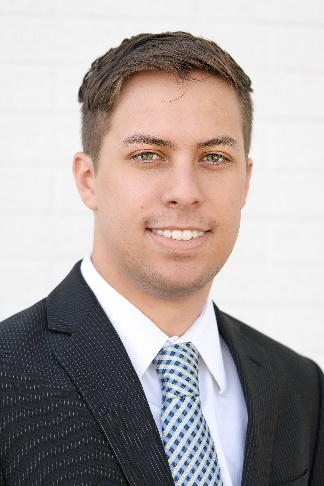 Josh will be working in the Transportation Department, assisting on both roadway and bridge projects.      Josh brings additional depth and technical skills to the ever-growing team of professionals at Lehman Engineers. Josh will complete his Bachelor of Science in Civil Engineering Technology at the University of Pittsburgh at Johnstown in the fall.   ####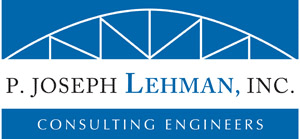 Coporate OfficeP.O. Box 419     Hollidaysburg, PA  16648Harrisburg Office800 North Third Street, Suite 202Harrisburg, PA 17102Bedford Office124 South Richard StreetBedford, PA  15522Contact: Joel BlackPhone 814.695.7500Fax 814.695.7505JBlack@LehmanEngineers.comFOR IMMEDIATE RELEASE9 AM EST, May 25, 2017www.LehmanEngineers.com